ISTITUTO DI SCIENZE DELL’ APPRENDIMENTO E DEL COMPORTAMENTO PROSOCIALE ASSOCIAZIONE INTERPROFESSIONALE PER LA RICERCA E LA FORMAZIONE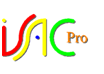 Ente Accreditato per la formazione del personale della scuola con Decreto MIUR n. 6476/2011Iscritto nell’ Anagrafe Nazionale Ricerche del MIUR con il codice CAR: 60709GAL sede legale Via A. Chiappelli,1 Marsciano PG SCHEDA DI ISCRIZIONECOGNOME………………………………………………… NOME……………………………………………………Residente a ……………………………………………Via…………………………n………CAP…………Prov(……)Codice Fiscale…………………………………………………………………………………………………………. mail@ per contatti …………………………………………………………………………………………………..PROFESSIONE……………………………… Sede di servizio/ studio ……………………………………Prov. (            )  Tel…………………………………………Eventuali allergie e/o intolleranze alimentari ……………………………………………………………Intendo iscrivermi al Corso “Aiutami ad essere felice” di sabato 7 novembre 2020  ed esprimo le seguenti preferenze per la partecipazione ai laboratori 
INVIARE MODULO COMPILATO entro e non oltre il 23 ottobre 2020 a                                         isacpro@prosocialita.it   unitamente a:- Per gli Insegnanti che usufruiscono della Carta docente: ricevuta del BUONO generato con carta del Docente - Per gli altri Insegnanti: ricevuta del BONIFICO bancario di 70 € effettuato sul conto corrente IBAN: IT65D0200838511000104669877 intestato a Istituto di Scienze dell’Apprendimento e del Comportamento Prosociale - I.S.A.C. PRO- Causale : Quota di partecipazione al Corso “Aiutami ad essere felice”  + nome e cognome del partecipante- modulo PRIVACY allegato debitamente compilato (v.pag. seguente).                NB: Gli iscritti secondo le suddette modalità riceveranno mail di conferma Consenso trattamento DatiA seguito dell’informativa sull’utilizzazione dei miei dati personali ai sensi dell’art. 13 del Decreto Legislativo n. 196/2003  IO SOTTOSCRITTA/SOTTOSCRITTO…………………………………………………………………………………………………………………………………………..consento al loro trattamento nella misura necessaria per il perseguimento degli scopi statutari. Consento anche che i dati riguardanti l’iscrizione siano comunicati agli enti con cui l’associazione collabora e da questi trattati nella misura necessaria all’adempimento di obblighi previsti dalla legge e dalle norme statutarie. Sono consapevole che, in mancanza del mio consenso l’Associazione “Istituto di Scienze dell'Apprendimento e del Comportamento Prosociale - ISACPRO” non potrà dar luogo ai servizi citati.                                                                                           Firma_________________________________________________________________________Informativa ai sensi dell’art. 13 del Decreto Legislativo n. 196/2003Gentile sig./sig.ra,ai sensi dell’art. 13 D. Lgs. 196/2003 (di seguito T.U.), ("Codice in materia di protezione dei dati personali"), norma che disciplina la tutela delle persone e di altri soggettirispetto al trattamento dei dati personali, trattamento che dovrà essere improntato ai principi di correttezza, liceità e trasparenza e di tutela della sua riservatezza e deisuoi diritti, in relazione ai dati personali di cui questa associazione di promozione sociale denominata “Istituto di Scienze dell'Apprendimento e del ComportamentoProsociale - I.S.A.C. PRO" entrerà in possesso, La informiamo di quanto segue:1. FINALITA’ DEL TRATTAMENTO DEI DATI.Il trattamento è finalizzato unicamente per la realizzazione delle finalità istituzionali promosse dall’associazione stessa nei limiti delle disposizioni statutarie previstee in conformità a quanto stabilito dal D.Lgs. n. 196/2003.2. MODALITA’ DEL TRATTAMENTO DEI DATI.a) Il trattamento è realizzato per mezzo delle operazioni o complesso di operazioni indicate all’art. 4 comma 1 lett. a) T.U.: raccolta, registrazione, organizzazione,conservazione, consultazione, elaborazione, modificazione, selezione, estrazione, raffronto, utilizzo, interconnessione, blocco, comunicazione, cancellazione edistribuzione dei dati.b) Le operazioni possono essere svolte con o senza il supporto di strumenti elettronici o comunque automatizzati.c) Il trattamento è svolto dal titolare e/o dagli incaricati del trattamento.3. CONFERIMENTO DEI DATI.Il conferimento di dati personali è strettamente necessario ai fini dello svolgimento delle attività di cui al punto 1.4. RIFIUTO DI CONFERIMENTO DI DATI.L’eventuale rifiuto da parte dell’interessato di conferire dati personali nel caso di cui al punto 3 comporta l’impossibilità di adempiere alle attività di cui al punto 1.5. COMUNICAZIONE DEI DATI.I dati personali saranno a conoscenza degli incaricati del trattamento e possono essere comunicati per le finalità di cui al punto 1 a collaboratori esterni e, in genere,a tutti quei soggetti cui la comunicazione si riveli necessaria per il corretto adempimento delle finalità indicate nel punto 1.6. DIFFUSIONE DEI DATI.I dati personali non sono soggetti a diffusione.7. TRASFERIMENTO DEI DATI ALL’ESTERO.I dati personali possono essere trasferiti verso Paesi dell’Unione Europea e verso Paesi terzi rispetto all’Unione Europea nell’ambito delle finalità di cui al punto 1.8. DIRITTI DELL’INTERESSATO.L’art. 7 T.U. conferisce all’interessato l’esercizio di specifici diritti, tra cui quello di ottenere dal titolare la conferma dell’esistenza o meno di propri dati personali e laloro messa a disposizione in forma intelligibile; l’interessato ha diritto di avere conoscenza dell’origine dei dati, delle finalità e delle modalità del trattamento, dellalogica applicata al trattamento, degli estremi identificativi del titolare e dei soggetti cui i dati possono essere comunicati; l’interessato ha inoltre diritto di ottenerel’aggiornamento, la rettificazione e l’integrazione dei dati, la cancellazione, la trasformazione in forma anonima o il blocco dei dati trattati in violazione della legge;l’interessato ha il diritto di opporsi, per motivi legittimi, al trattamento dei dati.9. TITOLARE DEL TRATTAMENTO.Titolare del trattamento è ”Istituto di Scienze dell'Apprendimento e del Comportamento Prosociale - I.S.A.C. PRO” con sede in Taranto, via Occhiate n. 6.Responsabile del trattamento è il Sig.ra Anna Cosima Fattizzo.In ogni momento potrà esercitare i Suoi diritti nei confronti del titolare del trattamento, ai sensi dell'art. 7 del D.Lgs.196/2003, che per Sua comodità riproduciamointegralmente:Decreto Legislativo n. 196/2003, Art. 7 - Diritto di accesso ai dati personali ed altri diritti1. L'interessato ha diritto di ottenere la conferma dell'esistenza o meno di dati personali che lo riguardano, anche se non ancora registrati, e la loro comunicazione informa intelligibile.2. L'interessato ha diritto di ottenere l'indicazione:a) dell'origine dei dati personali;b) delle finalità e modalità del trattamento;c) della logica applicata in caso di trattamento effettuato con l'ausilio di strumenti elettronici;d) degli estremi identificativi del titolare, dei responsabili e del rappresentante designato ai sensi dell'articolo 5,comma 2;e) dei soggetti o delle categorie di soggetti ai quali i dati personali possono essere comunicati o che possono venirne a conoscenza in qualità di rappresentantedesignato nel territorio dello Stato, di responsabili o incaricati.3. L'interessato ha diritto di ottenere:a) l'aggiornamento, la rettificazione ovvero, quando vi ha interesse, l'integrazione dei dati;b) la cancellazione, la trasformazione in forma anonima o il blocco dei dati trattati in violazione di legge, compresi quelli di cui non è necessaria la conservazione inrelazione agli scopi per i quali i dati sono stati raccolti o successivamente trattati;c) l'attestazione che le operazioni di cui alle lettere a) e b) sono state portate a conoscenza, anche per quanto riguarda il loro contenuto, di coloro ai quali i datisono stati comunicati o diffusi, eccettuato il caso in cui tale adempimento si rivela impossibile o comporta un impiego di mezzi manifestamente sproporzionatorispetto al diritto tutelato.4. L'interessato ha diritto di opporsi, in tutto o in parte:a) per motivi legittimi al trattamento dei dati personali che lo riguardano, ancorché pertinenti allo scopo della raccolta;b) al trattamento di dati personali che lo riguardano a fini di invio di materiale pubblicitario o di vendita diretta o per il compimento di ricerche di mercato o dicomunicazione commerciale.CONSENSO PER IL TRATTAMENTO DEI DATI SENSIBILIRicevute le informazioni di cui agli artt. 7 e 13 del Decreto Legislativo n. 196/2003 sulla privacy, acconsento altrattamento dei miei dati personali per il perseguimento degli scopi determinati ed individuati dall’atto costitutivo edallo statuto dell’Associazione, dichiarando di aver avuto conoscenza che i dati medesimi rientrano nel novero di quelli sensibili e/o giudiziari di cui all’art. 4, comma 1 lettere d) ed e) del D.Lgs. medesimo.Luogo…………………………………….data ………………………….Firma………………………………………………………………………preferenze
(segnare massimo 2 preferenze: a fianco dei laboratori scelti, scrivere 1 come prima preferenza e 2 come seconda. La prima preferenza sarà garantita).Laboratori disciplinariSorpreso dalla gioia. Percorsi nella letteratura
Paolo GulisanoMa la scienza può dare felicità? Realizzazione personale, contemplazione, bene comune
 Marisa LeviLe forze che muovono la storia sono le stesse che rendono l’uomo felice 
Paolo MolinariL’arte e la felicità, ovvero come rendere visibili le cose invisibili 
Massimiliano Valdinoci